Муниципальное автономное дошкольное образовательное учреждение городского округа Саранск «Детский сад №112» Отчет о проделанной работе«Знакомство детей с народной игрушкой - матрешкой»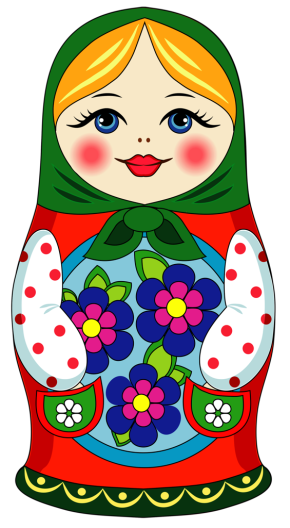                                                                                                      Подготовили:                                                                                               Надежкина Ирина Александровна                                                                                                          Бумагина Елена ВладимировнаЦель: закреплять знания детей о русской народной игрушке – Матрешке.Задачи:Образовательные:1. Закреплять знания об истории возникновении матрёшек.2.Упражнять в умении различать и называть размеры предмета – большая, поменьше, самая маленькая.3.Продолжать учить изображать на силуэтах разные техники росписей.Развивающие:1. Развивать эстетическое восприятие2. Вызывать интерес к образу, желание украсить матрёшку.Воспитательные:1.Воспитывать самостоятельность, аккуратность, интерес и любовь к народным игрушкам.Ход модуляВоспитатель: как вы думаете, для чего сделали эту матрёшку? (Играть)- Сейчас я вам расскажу, как родилась матрёшка. «Знакомство с матрешкой»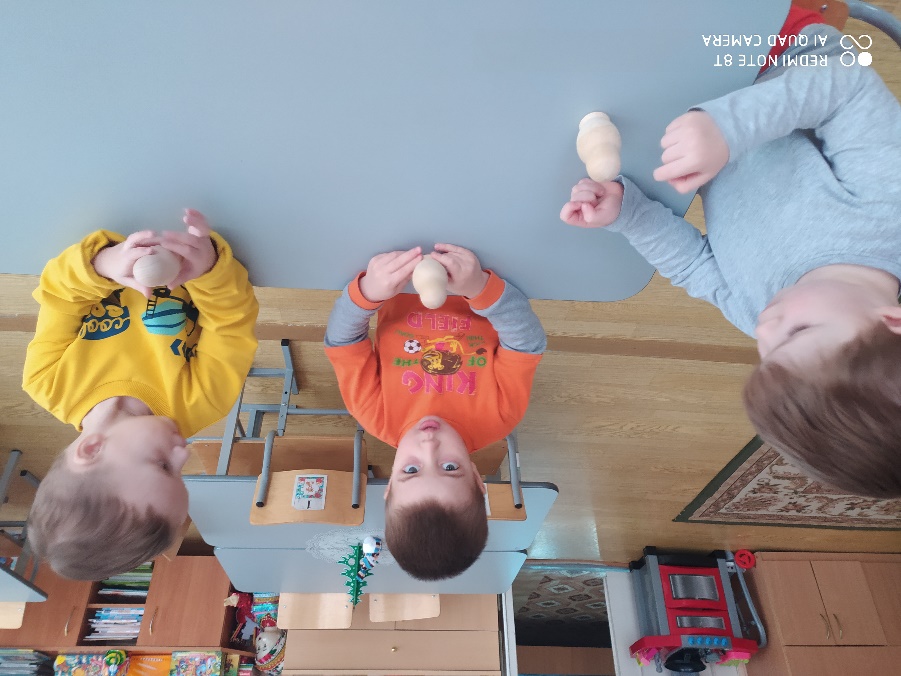 Давным-давно в одном царстве - государстве жил да был один мастер, который очень любил ребятишек: девчонок и мальчишек. И любил этот мастер с утра до вечера игрушки для детей делать. Однажды задумал он сделать для детей необычную игрушку - куклу с чудесным секретом: внутри первой куклы сидела кукла поменьше, а в той еще меньше, и еще, и еще. Яркими красками разрисовал, одел в нарядное платьице. Веселая получилась куколка, смешная. И он долго-долго думал, как же назвать ему эту куклу. Назвал ее русским именем Матрена, а так как куколка была маленькая, то Матрёшкой все ее звали. С той поры для всех детишек точил забавные деревянные игрушки, разрисовывал их цветами, ягодами, другими узорами. Вот так ребята родилась русская народная игрушка - матрёшка. Её не случайно называют народной, потому что она сделана добрыми руками русский людей.Дидактическая игра «Собери матрешек по цвету»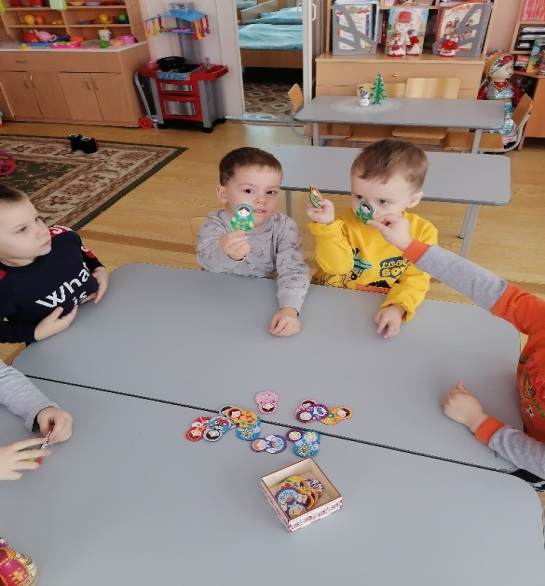 Дидактическая игра «Собери матрешку по размеру»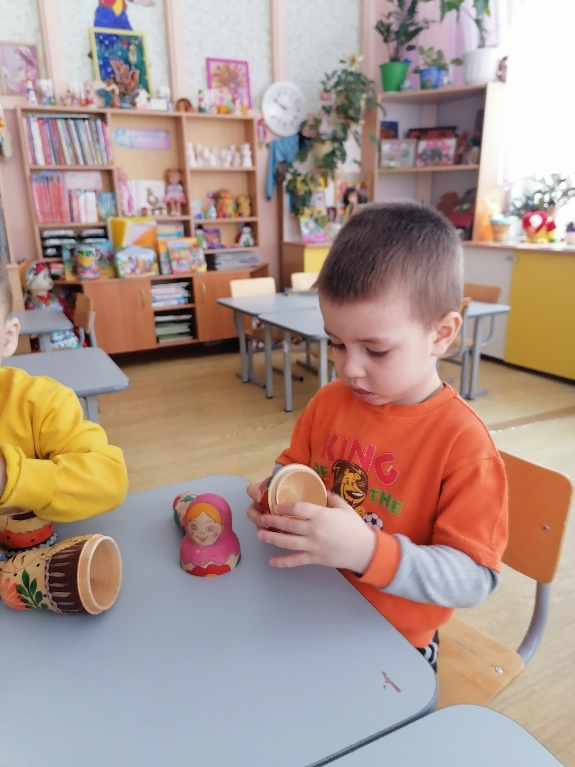 Рисование «Укрась сарафанчик матрешки»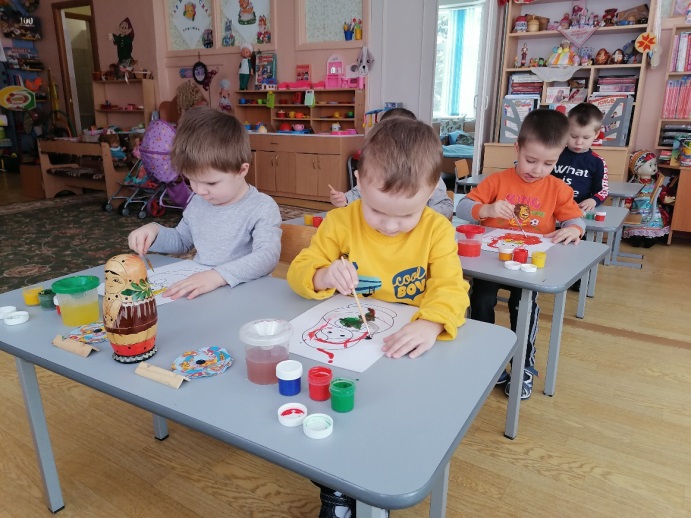 РезультатДети ознакомлены с особенностями русской народной игрушки-матрешки;У детей вызван интерес и положительно-эмоциональный отклик от игр с матрешками;Возросла речевая активность детей;Развит интерес к проявлению творческих способностей; дети проявляют заботу, бережное отношение к игрушкам.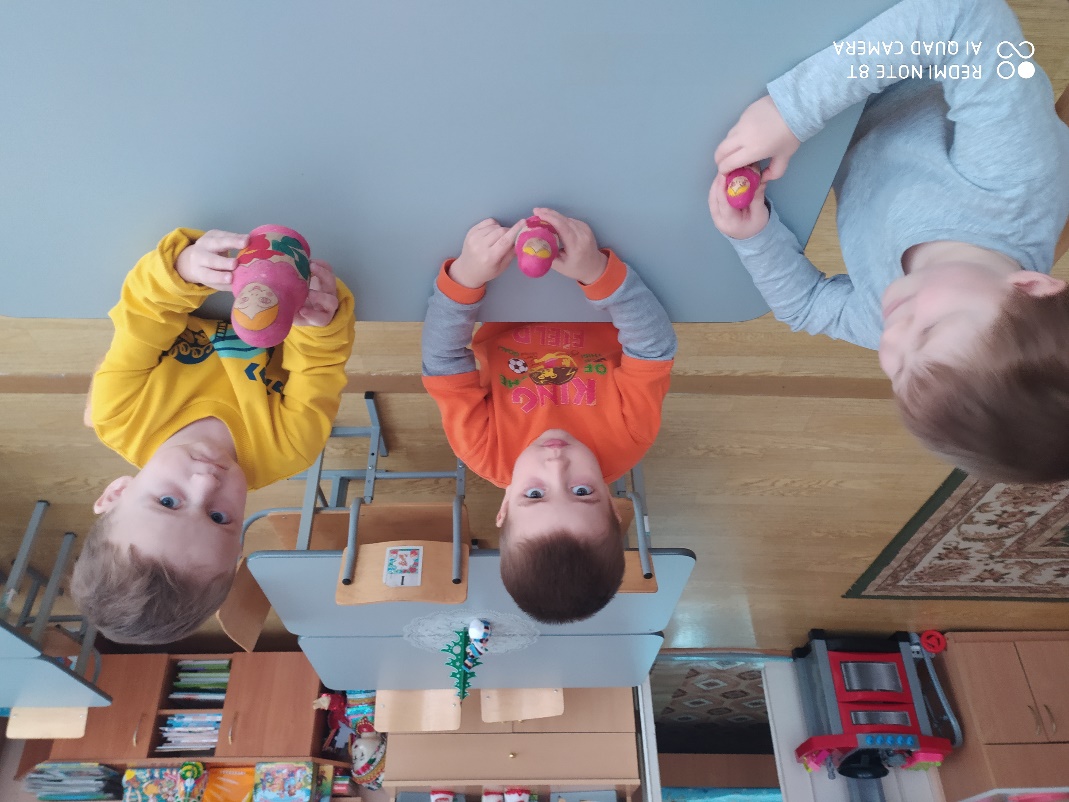 